به نام ایزد  دانا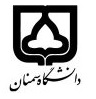 (کاربرگ طرح درس)                   تاریخ بهروز رسانی:               دانشکده     .........منبابع طبیعی.........                                               نیمسال اول/دوم سال تحصیلی ......بودجهبندی درسمقطع: کارشناسی□  کارشناسی ارشد□  دکتری□مقطع: کارشناسی□  کارشناسی ارشد□  دکتری□مقطع: کارشناسی□  کارشناسی ارشد□  دکتری□تعداد واحد: نظری: 2 تعداد واحد: نظری: 2 فارسی :فرآورده های مرکب چوبفارسی :فرآورده های مرکب چوبنام درسپیشنیازها و همنیازها: چسب و چسبندگیپیشنیازها و همنیازها: چسب و چسبندگیپیشنیازها و همنیازها: چسب و چسبندگیپیشنیازها و همنیازها: چسب و چسبندگیپیشنیازها و همنیازها: چسب و چسبندگیWood physics لاتین:Wood physics لاتین:نام درسشماره تلفن اتاق:شماره تلفن اتاق:شماره تلفن اتاق:شماره تلفن اتاق:مدرس/مدرسین:حامد یونسیمدرس/مدرسین:حامد یونسیمدرس/مدرسین:حامد یونسیمدرس/مدرسین:حامد یونسیمنزلگاه اینترنتی:منزلگاه اینترنتی:منزلگاه اینترنتی:منزلگاه اینترنتی:پست الکترونیکی:hamed.younesi@semnan.ac.irپست الکترونیکی:hamed.younesi@semnan.ac.irپست الکترونیکی:hamed.younesi@semnan.ac.irپست الکترونیکی:hamed.younesi@semnan.ac.irبرنامه تدریس در هفته و شماره کلاس:برنامه تدریس در هفته و شماره کلاس:برنامه تدریس در هفته و شماره کلاس:برنامه تدریس در هفته و شماره کلاس:برنامه تدریس در هفته و شماره کلاس:برنامه تدریس در هفته و شماره کلاس:برنامه تدریس در هفته و شماره کلاس:برنامه تدریس در هفته و شماره کلاس:اهداف درس:آشنایی با خواص فیزیکی چوباهداف درس:آشنایی با خواص فیزیکی چوباهداف درس:آشنایی با خواص فیزیکی چوباهداف درس:آشنایی با خواص فیزیکی چوباهداف درس:آشنایی با خواص فیزیکی چوباهداف درس:آشنایی با خواص فیزیکی چوباهداف درس:آشنایی با خواص فیزیکی چوباهداف درس:آشنایی با خواص فیزیکی چوبامکانات آموزشی مورد نیاز:امکانات آموزشی مورد نیاز:امکانات آموزشی مورد نیاز:امکانات آموزشی مورد نیاز:امکانات آموزشی مورد نیاز:امکانات آموزشی مورد نیاز:امکانات آموزشی مورد نیاز:امکانات آموزشی مورد نیاز:امتحان پایانترمامتحان میانترمارزشیابی مستمر(کوئیز)ارزشیابی مستمر(کوئیز)فعالیتهای کلاسی و آموزشیفعالیتهای کلاسی و آموزشینحوه ارزشیابینحوه ارزشیابی502015151515درصد نمرهدرصد نمرهدوست حسینی ک. 1380. فناوری تولید و کاربرد صفحات فشرده چوبی. انتشارات دانشگاه تهران. 728ص.مقالات علمی پژوهشیدوست حسینی ک. 1380. فناوری تولید و کاربرد صفحات فشرده چوبی. انتشارات دانشگاه تهران. 728ص.مقالات علمی پژوهشیدوست حسینی ک. 1380. فناوری تولید و کاربرد صفحات فشرده چوبی. انتشارات دانشگاه تهران. 728ص.مقالات علمی پژوهشیدوست حسینی ک. 1380. فناوری تولید و کاربرد صفحات فشرده چوبی. انتشارات دانشگاه تهران. 728ص.مقالات علمی پژوهشیدوست حسینی ک. 1380. فناوری تولید و کاربرد صفحات فشرده چوبی. انتشارات دانشگاه تهران. 728ص.مقالات علمی پژوهشیدوست حسینی ک. 1380. فناوری تولید و کاربرد صفحات فشرده چوبی. انتشارات دانشگاه تهران. 728ص.مقالات علمی پژوهشیمنابع و مآخذ درسمنابع و مآخذ درستوضیحاتمبحثشماره هفته آموزشیآشنایی با انواع فرآورده های مرکب1تخته فیبر2ادامه تخته فیبر3تخته خرده چوب4ادامه تخته خرده چوب5چوب- پلاستیک6ادامه چوب- پلاستیک7چوب- سیمان8میان ترم9چوب- گچ10انواع چسب ها و مواد افزودنی مورد استفاده در فرآورده های مرکب11بررسی اثر ویژگی های ماده اولیه روی ویژگی های فرآورده های مرکب 12مهمترین خواص مکانیکی و فیزیکی فرآورده های مرکب 13تخته لایه14عوامل موثر بر خواص فرآورده های مرکب15رفع اشکال16